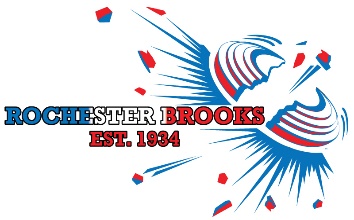  You are cordially invited to 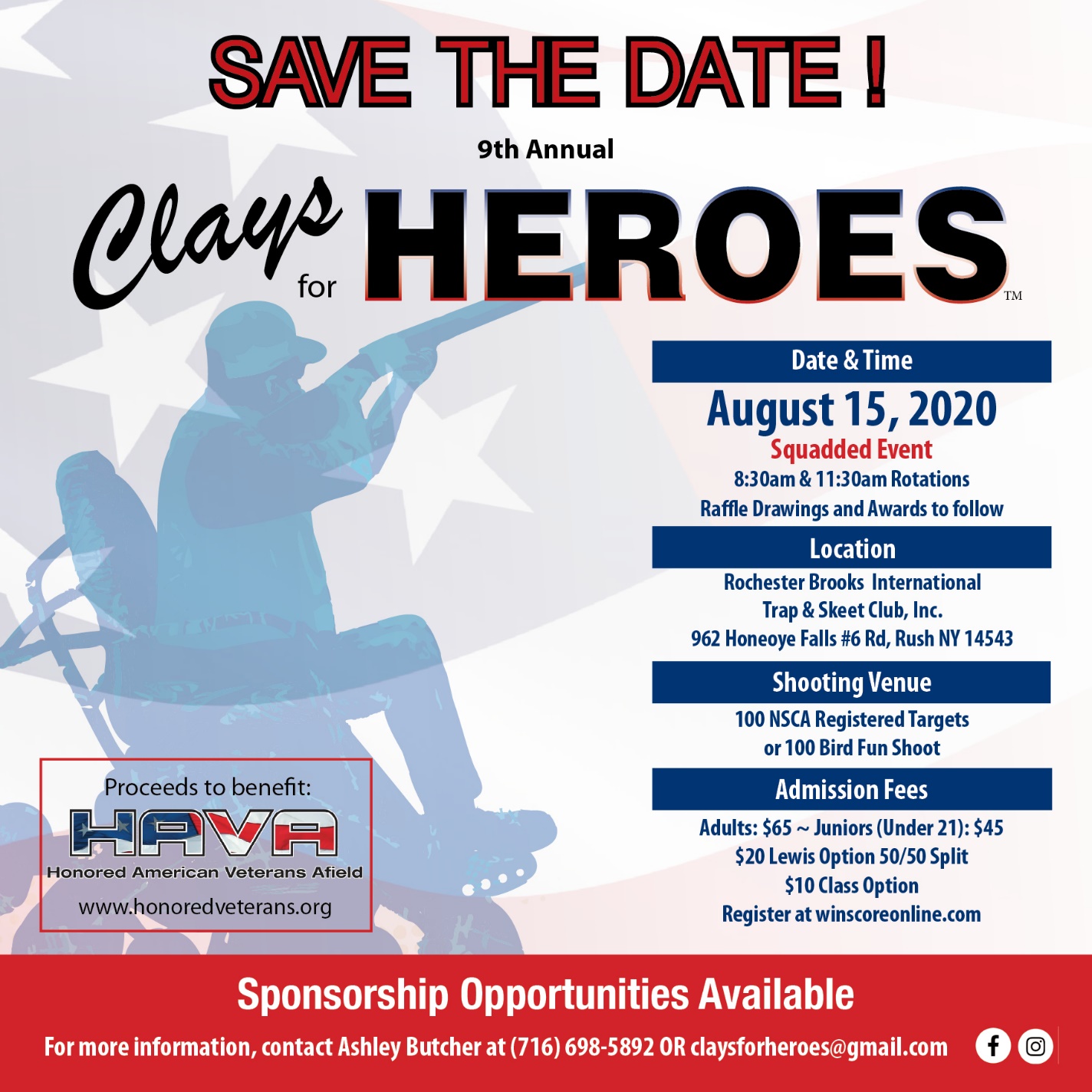 For additional information email: Events@RBGunClub.comClub management reserves the right to change the programRochester Brooks Gun Club | 962 Honeoye Falls #6 Rd. | Rush, N.Y.  | RBGunClub.com | (585) 533-9913